Travail sur l’eau de 2ndeType de consommation et nombre de ces consommations :Consommation en eau de chaque type de consommation :Lave vaisselle : 24L d’eau froideLave linge : 58L d’eau froideToilettes (1 chasse d’eau) : 8L d’eau froideDouche Victor (1ère douche) : 16L froid ; 20L chaudDouche Père (1ère douche) : 8L froid ; 16L chaudDouche Mère (1ère douche) : 9L froid ; 16L chaudRelevé des compteurs d’eau à J-1 et J-7 :Compteur salle de bain mère :Froid : 119.1184 m3 -> 119.1571 m3 = 38.7 L consommésChaud : 208.4152 m3 -> 208.5091 m3 = 93.9 L consommésCompteur salle de bain père-fils + lave-linge :Froid : 195.2263 m3 -> 195.5292 m3 = 302.9 L consommésChaud : 452.6430 m3 -> 452.9350 m3 = 292 L consommésCompteur cuisine + toilette + lave-vaisselle :Froid : 825.9061 m3 -> 826.6433 m3 = 727.2 L consommésChaud : 1239.5197 m3 -> 1239.6935 m3 = 173.8 consommésConsommation moyenne :    77 Litres par personne par jour                                                   50 Litres par personne par jour d’eau froide                                                   27 Litres par personne par jour d’eau chaudeComparaison des consommations :Chez nous : 77L/Personne/Jour Nationale : 137L/Personne/JourLa consommation nationale moyenne me parait un peu excessive car nous ne faisons par forcement d’efforts pour réduire notre consommation. Elle a été réduite il y a peu par l’achat d’un lave-vaisselle qui consomme moitié moins que le précédent ; il est à noter également que nous ne prenons jamais de bain et que nous passons un temps sous la douche plutôt raisonnable (3min pour mes parents et 5-6min pour moi)Tarif moyen par semaine :Prix du m3 dans notre commune : Eau froide -> 3.81€/m3                                                             Eau chaude -> 6.25€/m3Dépense hebdomadaire en eau froide : 4.07€Dépense hebdomadaire en eau chaude : 3.50€Comparaison prix de l’eauL’eau potable coûte en moyenne 3.01€ au m3 contre 3.81 dans ma communeNous sommes donc un peu plus haut que la moyenne malgré que nous soyons ceux qui payons le plus en Ile-de-France. C’est un prix raisonnable, car contrairement aux agriculteurs qui consomment beaucoup d’eau et sont affectés par le prix de l’eau, nous avons besoin d’eau en moins grande quantité.Solutions envisageables pour réduire la consommationPour réduire notre consommation actuelle,  nous pouvons juste installer des systèmes pour récupérer de l’eau de pluie et ainsi la réutiliser pour des taches ne nécessitant pas d’eau potable. Nous avons déjà installé un mousseur pour robinets, un compteur goutte à goutte pour le jardin, et un lave-vaisselle plus économique.Facture prise sur Internet car je n’ai pas de facture chez moi (co-propriété)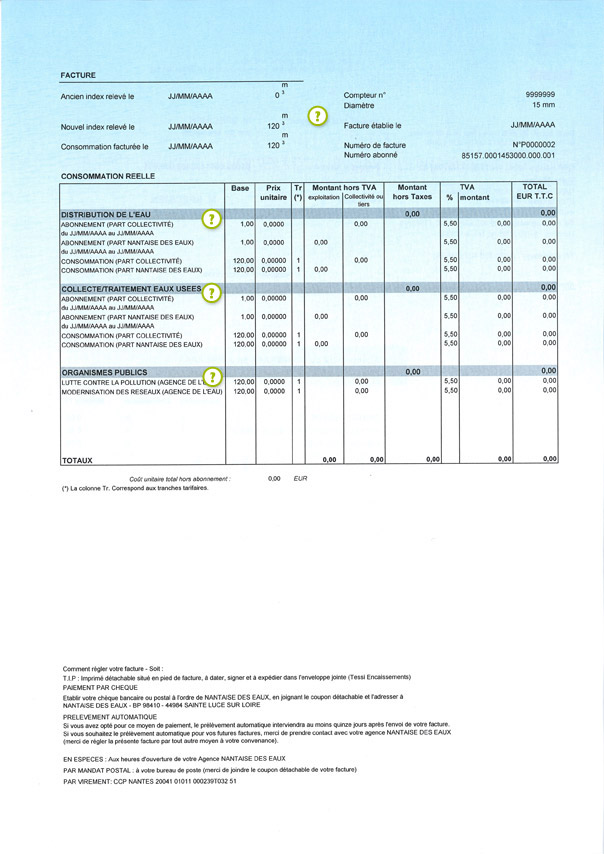 DouchesBainsLave-vaisselleLave-lingeToilettesAutrePère8/16Pas d'autresMère6/3218utilisationsVictor7/10spéciales.